По благословению благочинного 1-го Липецкого ЦО протоиерея Виталия Диесперова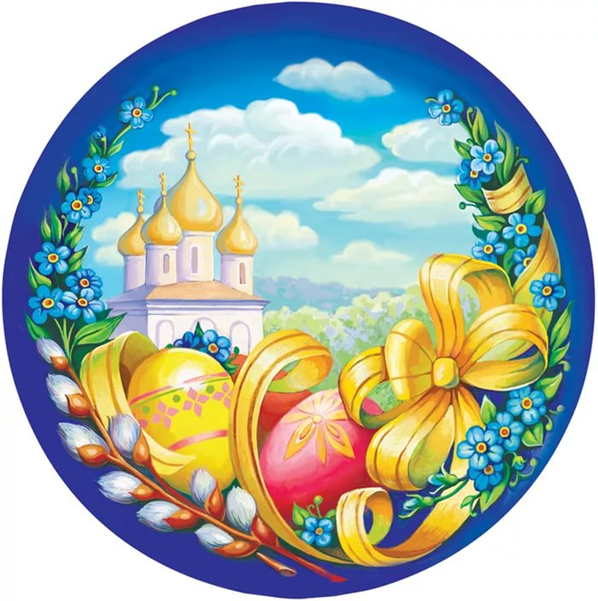 ПОЛОЖЕНИЕ                                                                                                                                          о VIII Муниципальном конкурсе детского творчества                       «ПАСХАЛЬНЫЕ МОТИВЫ»                                                                                     2023 годсреди воспитанников дошкольных учреждений, учащихся общеобразовательных учреждений (начальное и среднее звено), учреждений дополнительного образования города Липецка и воскресных школ 1-го Липецкого ЦОI. Общие положения1.1. Настоящее Положение регламентирует порядок и условия проведения творческого  конкурса «ПАСХАЛЬНЫЕ МОТИВЫ» (далее – Конкурс)  в соответствии канонами православного праздника Пасхи! 1.2. Конкурс проводится отделом религиозного образования и катехизации (ОРОиК) 1-го Липецкого церковного округа.1.3.  Для организации и проведения конкурса создается Координационный Совет конкурса (далее – Совет).1.4. Конкурс открыт для участия в его организации всех заинтересованных лиц.1.5.  Информация о конкурсе размещается на сайтах http://blagochinie48.ru/   http://www.oroik48.ru/.1.6. В качестве руководителей творческих работ допускается участие учителей, педагогов дополнительного образования, родителей и других сторонних лиц.II. Цели и задачи Конкурса2.1. Цели  Конкурса: - приобщение к культурной традиции празднования Светлого Христова Воскресения - Пасхи, как к действенному средству духовного воспитания и личностного развития учащихся;- привлечения обучающихся к творческой созидательной деятельности, сочетающей навыки уроков труда и рисования;- развитие ценностных ориентиров;- организация совместной деятельности всех участников образовательного процесса.2.2. Задачи Конкурса:- выявление, поддержка и поощрение талантливых детей;  - популяризация традиций празднования православной Пасхи. III. Участники Конкурса3.1. К участию в Конкурсе приглашаются воспитанники дошкольных учреждений, обучающиеся начального звена (1-4 классы), среднего звена  (5-8 классы) общеобразовательных учреждений и учреждения дополнительного образования г. Липецка.Все номинации оцениваются в трех возрастных категориях:- 3-7 лет;- 8-11 лет;- 12-17 лет.3.2. К участию в Конкурсе допускаются как авторские работы, так и коллективные (семейные и групповые).IV. Время и порядок проведения Конкурса4.1. Конкурс проходит с 6 марта по 1 апреля 2023 г. (последний день приема работ). С 3 по 6 апреля подведение итогов конкурса.4.2. Конкурс проводится в номинациях:- «Рисунок» - работы, выполненные в любой живописной и графической технике (акварель, гуашь, масло и т.д.), в формате А3;- «Фотография» - цветные фотографии в формате А4, оформлены в рамку;- «Декоративно-прикладное искусство» - творческие работы в разных техниках исполнения, материал любой;- «Декоративная композиция «Аппликация» -  работа выполненная в формате А3 или А2, любая техника;- «Пасхальная открытка» - оценивается выразительность, яркость, оригинальность, выполнение руками, оформляется в соответствии с канонами православного праздника Пасхи Христовой;- «Лучшее поздравительное письмо» (текст, содержание открытки). Мы предлагаем детям, создать не только оригинальную открытку, но и написать (вместе с родителями, воспитателями) письмо, с добрым, личным посланием незнакомому человеку (одинокому, болеющему, нуждающемуся в поддержке и во внимании). 4.3.  Для участия в Конкурсе необходимо до 27 марта 2023 г. направить заявку на электронный адрес:  julia_troya@mail.ru  (Приложение №1). В заявке указывается ФИ ребенка (отчество не нужно). Адрес приема работ: Епархиальный ОРОиК, ул. Ленина 34А, последний срок сдачи  конкурсных работ - 1 апреля 2023 г.  4.4. От учреждения может быть представлено не более 5 победителей в каждой номинации.4.5. Жюри проводит экспертную оценку конкурсных работ, выявляет  победителей и призеров в каждой номинации.4.6. Требования к конкурсным работам:4.6.1. Работы должны излучать пасхальную радость;4.6.2. По содержанию и идее, творческая работа должна соответствовать канонам/догматам православной веры (пасхальные кролики, языческие куклы и т.д. не соответствуют канонам);4.6.3. В работе должны присутствовать элементы выполненные ребенком.                                                                                                             4.6.4. Оформление работ:Этикетка, (размер 4x6см), прикрепляется на оборотной стороне каждой работы! Обязательно указываются: ФИ, возраст автора, номинация, название рисунка, наименование учебного заведения, также ФИО (полностью) педагога, телефон; ФИО родителей и телефон.4.7. На Конкурс не принимаются работы, предоставленные позднее указанного срока.4.8. Все конкурсные работы: творческие работы, рисунки, открытки/  письма, фото, аппликации) передаются в Кризисный центр помощи женщинам и детям, детские социальные учреждения, дом-престарелых, больницы, а также в благодарность спонсорам, оказывающим помощь детским учреждениям.V. Критерии оценки5.1.  Конкурсные работы оцениваются по следующим критериям: - соответствие работы тематике Конкурса, канонам православной культуры; - художественный уровень работы, оформление; - оригинальность авторской идеи; - использование народных традиций;- техническое качество исполнения.5.2. Работы, полностью скопированные с Интернета, не оцениваются.VI. Руководство Конкурсом6.1. Общее руководство и проведение Конкурса осуществляется оргкомитетом.6.2. Функции оргкомитета:- формирует жюри для оценки конкурсных работ;- вносит предложения о награждении победителей.6.3. О месте и времени награждения победителей, занявших 1-е, 2-е и 3-и места во всех номинациях будет сообщено дополнительно.VII. Подведение итогов Конкурса7.1. По итогам Конкурса победители и призёры награждаются грамотами отдела образования 1-го Липецкого ЦО.7.2. Оргкомитет оставляет за собой право присуждать дополнительные места и поощрительные грамоты. VIII. Особые положения8.1. Участие в конкурсе означает согласие на обработку персональных данных.